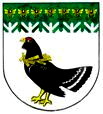 от 26 марта 2021 года № 125 О подготовке к празднованию в Мари-Турекском муниципальном районе 76-й годовщины Победы в Великой Отечественной войне 1941-1945 годовВ целях подготовки к проведению в Мари-Турекском муниципальном районе празднования 76-й годовщины Победы в Великой Отечественной войне 1941-1945 годов, администрация Мари-Турекского муниципального района Республики Марий Эл п о с т а н о в л я е т:1. Утвердить прилагаемые:- План основных мероприятий по подготовке и проведению в Мари-Турекском муниципальном районе празднования 76-й годовщины Победы в Великой Отечественной войне 1941-1945 годов;- Состав оргкомитета по подготовке к празднованию 76-й годовщины Победы в Великой Отечественной войне 1941-1945 годов.2. Рекомендовать главам городской и сельских администраций Мари-Турекского муниципального района Республики Марий Эл, руководителям отделов администрации Мари-Турекского муниципального района, руководителям организаций, ответственных за реализацию Плана, обеспечить выполнение мероприятий.3. Разместить настоящее постановление на официальном сайте Мари-Турекского муниципального района в информационно - телекоммуникационной сети «Интернет».4. Контроль за исполнением настоящего постановления возложить на заместителя главы администрации Мари-Турекского муниципального района Пехпатрову Г.Н.Состав оргкомитета по подготовке к празднованию в Мари-Турекском муниципальном районе 76-й годовщины Победы в Великой Отечественной войне 1941-1945 годов                                                                                                                                                                                 УТВЕРЖДЕН                                                                                                                                                                                           постановлением администрации                                                                                                                                                                                                Мари-Турекского                                                                                                                                                                                                   муниципального района                                                                                                                                                                                                   от 26 марта 2021 года №125Планосновных мероприятий по подготовке и проведению в Мари-Турекском муниципальном районе празднования 76-й годовщины Победы в Великой Отечественной войне 1941-1945 годовМАРИЙ ЭЛ РЕСПУБЛИКЫНМАРИЙ ТУРЕК МУНИЦИПАЛЬНЫЙ РАЙОНЫНАДМИНИСТРАЦИЙЖЕАДМИНИСТРАЦИЯМАРИ-ТУРЕКСКОГО МУНИЦИПАЛЬНОГО РАЙОНАРЕСПУБЛИКИ МАРИЙ ЭЛАДМИНИСТРАЦИЯМАРИ-ТУРЕКСКОГО МУНИЦИПАЛЬНОГО РАЙОНАРЕСПУБЛИКИ МАРИЙ ЭЛПУНЧАЛПОСТАНОВЛЕНИЕПОСТАНОВЛЕНИЕГлава администрацииМари-Турекскогомуниципального района С.Ю.Решетов                                        С.Ю.Решетов                                        С.Ю.Решетов                                       УТВЕРЖДЕНпостановлением администрации Мари-Турекского муниципального района от 26 марта 2021 года №125Решетов С.Ю.- глава администрации Мари-Турекского муниципального района, председатель оргкомитета;Пехпатрова Г.Н.- заместитель главы администрации Мари-Турекского муниципального района, заместитель председателя оргкомитета;Члены оргкомитета:Члены оргкомитета:Яндыбаева Л.А.- глава Мари-Турекского муниципального района (по согласованию);Гергей С.В.- заместитель главы администрации Мари-Турекского муниципального района;Иванов Б.В.- глава Карлыганской сельской администрации  (по согласованию);Курбатова О.А.- руководитель МУ «Отдел образования и по делам молодежи администрации Мари-Турекского муниципального района»;Кузьминых Н.В.- руководитель отдела культуры, физической культуры и спорта администрации Мари-Турекского муниципального района;Ложкина Л.А.- заместитель главы администрации Мари-Турекского муниципального района;Ласточкин А.В.- глава Мари-Биляморской сельской администрации (по согласованию);Меркушева Л.П.- главный редактор районной газеты «Знамя» (по согласованию);Пестерников В.И.- военный комиссар Мари-Турекского и Параньгинского  районов (по согласованию);Протасова О.А.- глава Хлебниковской сельской администрации (по согласованию);Суворов А.Н.- глава Мари-Турекской городской  администрации  (по согласованию);Фадеева О.Г.- глава Марийской сельской администрации  (по согласованию);Хамитов Г.Г.- глава Косолаповской сельской администрации  (по согласованию);Фатыхова Ф.Г.- главный врач ГБУ РМЭ «Мари-Турекская ЦРБ имени В.В. Свинина» (по согласованию);Шамуратова Н.Л.- директор ГБУ РМЭ «Комплексный центр социального обслуживания населения в Мари-Турекском районе» (по согласованию);Фадеева О.Г.- глава администрации  «Марийское  сельское поселение» (по согласованию);Ямбарцева Н.И.- руководитель архивного отдела администрации Мари-Турекского муниципального района.№ п/пМероприятиеМероприятиеСрок проведенияОтветственные за проведение мероприятийОтветственные за проведение мероприятий1223441.Мероприятия по улучшению социально-экономических условий жизни инвалидов войны и участниковВеликой Отечественной войны 1941-1945 годов, а также лиц, приравненных к нимМероприятия по улучшению социально-экономических условий жизни инвалидов войны и участниковВеликой Отечественной войны 1941-1945 годов, а также лиц, приравненных к нимМероприятия по улучшению социально-экономических условий жизни инвалидов войны и участниковВеликой Отечественной войны 1941-1945 годов, а также лиц, приравненных к нимМероприятия по улучшению социально-экономических условий жизни инвалидов войны и участниковВеликой Отечественной войны 1941-1945 годов, а также лиц, приравненных к нимМероприятия по улучшению социально-экономических условий жизни инвалидов войны и участниковВеликой Отечественной войны 1941-1945 годов, а также лиц, приравненных к ним1.1Обследование социально-бытовых условий проживания ветеранов Великой Отечественной войны 1941-1945 годов,  вдов погибших (умерших) инвалидов  и участников войны с целью оказания адресной материальной помощи и обновления базы данных на указанные категории граждан Обследование социально-бытовых условий проживания ветеранов Великой Отечественной войны 1941-1945 годов,  вдов погибших (умерших) инвалидов  и участников войны с целью оказания адресной материальной помощи и обновления базы данных на указанные категории граждан 2021 г.  Городская и сельские администрации Мари-Турекского муниципального района  (по согласованию)ГБУ РМЭ «Комплексный центр социального обслуживания населения в Мари-Турекском районе» (по согласованию)  Городская и сельские администрации Мари-Турекского муниципального района  (по согласованию)ГБУ РМЭ «Комплексный центр социального обслуживания населения в Мари-Турекском районе» (по согласованию)1.2Оказание помощи в ремонте жилых помещений (квартир и личных домовладений) ветеранам Великой Отечественной войны, труженикам тыла, вдовам погибших (умерших) инвалидов и участников войныОказание помощи в ремонте жилых помещений (квартир и личных домовладений) ветеранам Великой Отечественной войны, труженикам тыла, вдовам погибших (умерших) инвалидов и участников войны2021 г.Городская и сельские администрации Мари-Турекского муниципального района (по согласованию)Руководители предприятий  и организаций на территории Мари-Турекского района (по согласованию)Городская и сельские администрации Мари-Турекского муниципального района (по согласованию)Руководители предприятий  и организаций на территории Мари-Турекского района (по согласованию)1.3Обеспечение жильем инвалидов и участников Великой Отечественной войны 1941-1945 годов, членов семей погибших (умерших) инвалидов и участников войны, нуждающихся в улучшении жилищных условийОбеспечение жильем инвалидов и участников Великой Отечественной войны 1941-1945 годов, членов семей погибших (умерших) инвалидов и участников войны, нуждающихся в улучшении жилищных условий2021 г.Городская и сельские администрации Мари-Турекского муниципального района (по согласованию)Городская и сельские администрации Мари-Турекского муниципального района (по согласованию)1.4Социальное и медицинское обслуживание нуждающихся инвалидов и ветеранов Великой Отечественной войны с ограниченными возможностями здоровья на домуСоциальное и медицинское обслуживание нуждающихся инвалидов и ветеранов Великой Отечественной войны с ограниченными возможностями здоровья на домупостоянноАдминистрация Мари-Турекского муниципального районаГБУ РМЭ «Комплексный центр социального обслуживания населения в Мари-Турекском районе» (по согласованию)ГБУ РМЭ «Мари-Турекская ЦРБ имени В.В. Свинина» (по согласованию)Администрация Мари-Турекского муниципального районаГБУ РМЭ «Комплексный центр социального обслуживания населения в Мари-Турекском районе» (по согласованию)ГБУ РМЭ «Мари-Турекская ЦРБ имени В.В. Свинина» (по согласованию)1.5Оказание практической помощи ветеранам и труженикам тыла, детям войны волонтерского движения «И словом, и делом» Оказание практической помощи ветеранам и труженикам тыла, детям войны волонтерского движения «И словом, и делом» апрель-май 2021 г.Администрация Мари-Турекского муниципального районаОбразовательные организацииАдминистрация Мари-Турекского муниципального районаОбразовательные организации1.6Проведение акции «Подарок  ветерану», изготовление памятных сувенировПроведение акции «Подарок  ветерану», изготовление памятных сувенировмай 2021 г.Образовательные организацииОбразовательные организации2.Памятно-мемориальные мероприятияПамятно-мемориальные мероприятияПамятно-мемориальные мероприятияПамятно-мемориальные мероприятияПамятно-мемориальные мероприятия2.1Проведение ремонтных работ, реставрации и обновления памятников, обелисков, мемориальных досок, посвященных подвигу армии и народа в годы великой Отечественной войны 1941-1945 годовПроведение ремонтных работ, реставрации и обновления памятников, обелисков, мемориальных досок, посвященных подвигу армии и народа в годы великой Отечественной войны 1941-1945 годовапрель - май 2021 г.Городская и сельские администрации Мари-Турекского муниципального района (по согласованию)Городская и сельские администрации Мари-Турекского муниципального района (по согласованию)2.2Организация благоустройства парков и скверов на территории, которых установлены памятники и обелиски в память о защитниках ОтечестваОрганизация благоустройства парков и скверов на территории, которых установлены памятники и обелиски в память о защитниках Отечестваапрель - май 2021 гАдминистрация Мари-Турекского муниципального районаГородская и сельские администрации Мари-Турекского муниципального района (по согласованию)Администрация Мари-Турекского муниципального районаГородская и сельские администрации Мари-Турекского муниципального района (по согласованию)2.3Проведение патриотического марафона «Имя земляка» в рамках акции   «Вахта памяти»Проведение патриотического марафона «Имя земляка» в рамках акции   «Вахта памяти»апрель - май 2021 г.Отдел культуры, физической культуры и спорта администрации Мари-Турекского муниципального районаОтдел культуры, физической культуры и спорта администрации Мари-Турекского муниципального района2.4Акция «Прочитанная книга о войне - мой подарок ветерану»Акция «Прочитанная книга о войне - мой подарок ветерану»апрель - май 2021 г.Отдел культуры, физической культуры и спорта администрации Мари-Турекского муниципального района, Мари-Турекская межпоселенческая библиотекаОтдел культуры, физической культуры и спорта администрации Мари-Турекского муниципального района, Мари-Турекская межпоселенческая библиотека2.5Ведение государственного учета и паспортизации  памятников мемориальных досок, посвященных подвигу народа в Великой Отечественной войне 1941-1945 годовВедение государственного учета и паспортизации  памятников мемориальных досок, посвященных подвигу народа в Великой Отечественной войне 1941-1945 годовпостоянноОтдел культуры, физической культуры и спорта администрации Мари-Турекского муниципального районаОтдел культуры, физической культуры и спорта администрации Мари-Турекского муниципального района2.6Проведение работы по формированию архива воспоминаний ветеранов Великой Отечественной войны, тружеников тылаПроведение работы по формированию архива воспоминаний ветеранов Великой Отечественной войны, тружеников тылапостоянноАрхивный отдел администрации Мари-Турекского муниципального районаАрхивный отдел администрации Мари-Турекского муниципального района2.7Проведение акции волонтеров «Обелиск», «Цветы победителю», «Красная герань» (посадка цветов у памятников погибшим воинам)Проведение акции волонтеров «Обелиск», «Цветы победителю», «Красная герань» (посадка цветов у памятников погибшим воинам)апрель – май 2021 г.Администрация Мари-Турекского муниципального района, образовательные организацииАдминистрация Мари-Турекского муниципального района, образовательные организации2.8Проведение мероприятий в День памяти и скорби: возложение венков и цветов к памятнику Победы в п. Мари-Турек и памятникам защитникам Отечества в других населенных пунктахПроведение мероприятий в День памяти и скорби: возложение венков и цветов к памятнику Победы в п. Мари-Турек и памятникам защитникам Отечества в других населенных пунктах22 июня 2021 г.Администрация Мари-Турекского муниципального районаГородская и сельские администрации Мари-Турекского муниципального района (по согласованию)Администрация Мари-Турекского муниципального районаГородская и сельские администрации Мари-Турекского муниципального района (по согласованию)2.9Проведение памятных мероприятий с возложением венков и цветов к памятнику Победы в п. Мари-Турек и памятникам защитникам Отечества в других населенных пунктах в Дни воинской славы РоссииПроведение памятных мероприятий с возложением венков и цветов к памятнику Победы в п. Мари-Турек и памятникам защитникам Отечества в других населенных пунктах в Дни воинской славы России2021 г.Администрация Мари-Турекского муниципального районаГородская и сельские администрации Мари-Турекского муниципального района (по согласованию)Администрация Мари-Турекского муниципального районаГородская и сельские администрации Мари-Турекского муниципального района (по согласованию)3.Информационно-пропагандистские и культурно-массовые мероприятияИнформационно-пропагандистские и культурно-массовые мероприятияИнформационно-пропагандистские и культурно-массовые мероприятияИнформационно-пропагандистские и культурно-массовые мероприятияИнформационно-пропагандистские и культурно-массовые мероприятия3.1Вручение поздравлений Президента Российской Федерации, благодарственных писем администрации Мари-Турекского муниципального района и районного совета ветеранов ветеранам Великой Отечественной войны и вдовам погибших (умерших) инвалидов и участников войны с юбилеем (начиная с возраста 90 лет)  постояннопостояннопостоянноАдминистрация Мари-Турекского муниципального районаГородская и сельские администрации Мари-Турекского муниципального района (по согласованию)ГБУ РМЭ «Комплексный центр социального обслуживания населения в Мари-Турекском районе» (по согласованию)3.2Участие во всероссийском творческом конкурсе «Мои герои большой войны»  в номинации «Видеоролик» 10 марта 2021 г. –15 апреля 2021 г.10 марта 2021 г. –15 апреля 2021 г.10 марта 2021 г. –15 апреля 2021 г.МУ «Отдел образования и по делам молодежи администрации Мари-Турекского муниципального района»Образовательные организации3.3Просмотр военно - патриотических, документальных фильмов, показ фильма о С.Р. Суворове  «Киндлат тукымын патырже»апрель - май 2021 г.апрель - май 2021 г.апрель - май 2021 г.Образовательные организации Отдел культуры, физической культуры и спорта администрации Мари-Турекского муниципального районаМБУК «Краеведческий музей им. В.П.Мосолова» Образовательные организации3.4Оформление книжных выставок «Нам нужна одна Победа», «Героические страницы нашей истории», выставки фото и документов «День победы» из собрания музейного комплексаапрель - май 2021 г.апрель - май 2021 г.апрель - май 2021 г.Образовательные организации МБУК «Краеведческий музей им. В.П.Мосолова»3.5Проведение акции «Подари музею экспонат военных лет»апрель - май 2021 г.апрель - май 2021 г.апрель - май 2021 г.МУ «Отдел образования и по делам молодежи администрации Мари-Турекского муниципального района»Отдел культуры, физической культуры и спорта администрации Мари-Турекского муниципального района МБУК «Краеведческий музей им. В.П.Мосолова»3.6Реализация музейно – образовательной программы «Дым солдатского котелка»май 2021 г.май 2021 г.май 2021 г.Отдел культуры, физической культуры и спорта администрации Мари-Турекского муниципального района МБУК «Краеведческий музей им. В.П.Мосолова»3.7Издание буклета «Женщины на войне»май 2021 г.май 2021 г.май 2021 г.Отдел культуры, физической культуры и спорта администрации Мари-Турекского муниципального районаМБУК «Краеведческий музей им. В.П.Мосолова»3.8Участие в весенних и осенних слетах военно-патриотических клубов Республики Марий Эл2021 г.2021 г.2021 г.МУ «Отдел образования и по делам молодежи администрации Мари-Турекского муниципального района»Отдел культуры, физической культуры и спорта администрации Мари-Турекского муниципального района3.9Организация и проведение в образовательных организациях уроков гражданственности и патриотизма, уроков мужества классных часов:  «Герои войны!», «Фронту! Родине! Победе!», «Герои войны – наши земляки»  и др. с приглашением ветеранов армии и флота, тружеников тыла и участников локальных военных конфликтов2021 г.2021 г.2021 г.МУ «Отдел образования и по делам молодежи администрации Мари-Турекского муниципального района»Районный Совет ветеранов войны, труда, Вооруженных Сил и правоохранительных органов 3.10Проведение молодежно-патриотической акции «Георгиевская ленточка»май 2021 г.май 2021 г.май 2021 г.МУ «Отдел образования и по делам молодежи администрации Мари-Турекского муниципального района»Молодежный парламент3.11Проведение  патриотической акции «На родину героев»(велопробег)апрель - май 2021 г.апрель - май 2021 г.апрель - май 2021 г.Молодежный парламент, МУ «Отдел образования и по делам молодежи администрации Мари-Турекского муниципального района»3.12Проведение гражданско-патриотической акции «Бессмертный полк»март - май 2021 г.март - май 2021 г.март - май 2021 г.Администрация Мари-Турекского муниципального районаМУ «Отдел образования и по делам молодежи администрации Мари-Турекского муниципального района»3.13Размещение в библиотеках и школах района информационного стенда «Великие битвы России», «Герои Советского Союза – уроженцы Республики Марий Эл» с регулярным обновлением материалов апрель - май 2021 г. апрель - май 2021 г. апрель - май 2021 г. МУ «Отдел образования и по делам молодежи администрации Мари-Турекского муниципального района»Отдел культуры, физической культуры и спорта администрации Мари-Турекского муниципального района3.14Проведение районного этапа республиканской легкоатлетической эстафеты, посвященной Дню Победымай 2021 г.май 2021 г.май 2021 г.Образовательные организации Отдел культуры, физической культуры и спорта администрации Мари-Турекского муниципального района3.15Продолжение в районной газете «Знамя» рубрик «Патриот», посвященных 76-летию Победы в Великой Отечественной войне 1941-1945 годов  2021 г.2021 г.2021 г.Редакция районной газеты «Знамя»3.16Праздничный выпуск газеты «Знамя», посвященный 76-летию Победы в Великой Отечественной войне 1941-1945 годов           7 мая 2021 г.           7 мая 2021 г.           7 мая 2021 г.Редакция районной газеты «Знамя»3.18Организация тематических выставок, презентаций, литературно-музыкальных вечеров, посвященных 76-летию Победы в Великой Отечественной войне 1941-1945 годов 2021 г.2021 г.2021 г.Отдел культуры, физической культуры и спорта администрации Мари-Турекского муниципального района МУ «Отдел образования и по делам молодежи администрации Мари-Турекского муниципального района»Образовательные организации3.19Проведение песенного марафона в онлайн-формате «Великие песни Победы» и поэтического марафона «Мы о войне стихами говорим»апрель 2021 г.апрель 2021 г.апрель 2021 г.МУ «Отдел образования и по делам молодежи администрации Мари-Турекского муниципального района»Образовательные организации3.20Участие в нтерактивной литературной  викторине «О той войне, о той Победе»апрель 2021 г.апрель 2021 г.апрель 2021 г.МУ «Отдел образования и по делам молодежи администрации Мари-Турекского муниципального района»Образовательные организации3.21 Участие в конкурсе рисунков «Ах, война, что ты подлая сделала…»апрель 2021 г.апрель 2021 г.апрель 2021 г.МУ «Отдел образования и по делам молодежи администрации Мари-Турекского муниципального района»Образовательные организации3.24Проведение районного патриотического марафона «Имя земляка» в рамках акции   «Вахта памяти»апрель-май 2021 г.апрель-май 2021 г.апрель-май 2021 г.Отдел культуры, физической культуры и спорта администрации Мари-Турекского муниципального района3.25Проведение районного этапа Спартакиады допризывной и призывной молодежи2021 г.2021 г.2021 г.Отдел культуры, физической культуры и спорта администрации Мари-Турекского муниципального районаОтдел военного комиссариата Республики Марий Эл по Мари-Турекскому и Параньгинскому районам (по согласованию)3.26Проведение дня национального героя, посвященного Героям Советского Союза - нашим землякамапрель 2021 г.апрель 2021 г.апрель 2021 г.Отдел культуры, физической культуры и спорта администрации Мари-Турекского муниципального районаМУ «Отдел образования и по делам молодежи администрации Мари-Турекского муниципального района»3.27Встречи ветеранов Великой Отечественной войны с учащимися образовательных учреждениймай 2021 г.май 2021 г.май 2021 г.Образовательные организации3.28Проведение акции «Война. Победа. Память. Мы»май 2021 г.май 2021 г.май 2021 г.Отдел культуры, физической культуры и спорта администрации Мари-Турекского муниципального района3.29Праздничный концерт в честь 76-летия Победы в Великой Отечественной войне 1941-1945 годов7 - 9 мая 2021 г.7 - 9 мая 2021 г.7 - 9 мая 2021 г.Отдел культуры, физической культуры и спорта администрации Мари-Турекского муниципального районаМУ «Отдел образования и по делам молодежи администрации Мари-Турекского муниципального района»3.30Организация поста №1 у памятников, посвященных защитникам Отечествамай 2021 г.май 2021 г.май 2021 г.МУ «Отдел образования и по делам молодежи администрации Мари-Турекского муниципального района» Образовательные организации 3.31Поздравление главы администрации Мари-Турекского муниципального района ветеранов войны и труда с 76-летием Победы в Великой Отечественной войне 1941-1945 годовмай 2021 г.май 2021 г.май 2021 г.Отдел организационно-правовой работы и делопроизводства администрации Мари-Турекского муниципального района3.32Торжественный митинг, посвященный 76-летию Победы в Великой Отечественной войне 1941-1945 годов «Победа в Сердце каждого живет»май 2021 г.май 2021 г.май 2021 г.Администрация Мари-Турекского муниципального района, Городская и сельские администрации Мари-Турекского муниципального района (по согласованию)3.33Торжественный прием ветеранов Великой Отечественной войны 1941-1945 годов, тружеников тыла.8, 9 мая 2021 г.8, 9 мая 2021 г.8, 9 мая 2021 г.Администрация Мари-Турекского муниципального района3.34Торжественный смотр строя и песни, посвященный 76-летию  Победы в Великой Отечественной войне 1941-1945 годов, парад юноармейцев9 мая 2021 г.9 мая 2021 г.9 мая 2021 г.МУ «Отдел образования и по делам молодежи администрации Мари-Турекского муниципального района»Образовательные организации3.35Районная акция «Песни Победы» 9 мая 2021 г.9 мая 2021 г.9 мая 2021 г.Отдел культуры, физической культуры и спорта администрации Мари-Турекского муниципального района3.36Проведение праздничных мероприятий, посвященных 76-летию Победы над Японией и окончанию второй мировой войны2 сентября 2021 г.2 сентября 2021 г.2 сентября 2021 г.Администрация Мари-Турекского муниципального района МУ «Отдел образования и по делам молодежи администрации Мари-Турекского муниципального района»Образовательные организации3.37Культурно-массовые, концертные, творческие, патриотические, информационные мероприятия, посвященные 76-й годовщине Победы в Великой Отечественной войне 1941-1945 годов2021 г.2021 г.2021 г.МУ «Отдел образования и по делам молодежи администрации Мари-Турекского муниципального района»Образовательные организации Отдел культуры, физической культуры и спорта администрации Мари-Турекского муниципального района3.38Проведение весеннего   первенства по мини – футболу к 76-й годовщине Победы в ВО в10 мая - 18 мая 2021г. 10 мая - 18 мая 2021г. 10 мая - 18 мая 2021г. Образовательные организации3.39Проведение различных акций «Окна Победы», «Победный май», «Блокадный хлеб».май 2021 г.май 2021 г.май 2021 г.Отдел культуры, физической культуры и спорта администрации Мари-Турекского муниципального районаОбразовательные организации3.40Проведение Дня героев Отечествадекабрь 2021 г.декабрь 2021 г.декабрь 2021 г.МУ «Отдел образования и по делам молодежи администрации Мари-Турекского муниципального района»Образовательные организации 